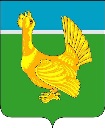 Администрация Верхнекетского районаПОСТАНОВЛЕНИЕОб утверждении Плана мероприятий, направленных на противодействие коррупции в Администрации Верхнекетского района, на 2021-2024  годы ( в редакции постановления Администрации Верхнекетского района от 01.09.2021 №726)Во исполнение Федерального закона от 25 декабря 2008 года №273-ФЗ «О противодействии коррупции», в целях устранения причин и условий, порождающих коррупцию, предупреждения злоупотреблений, связанных с использованием должностного положения, постановляю:1. Утвердить прилагаемый План мероприятий, направленных на противодействие коррупции в Администрации Верхнекетского района, на 2021-2024 годы.2. Настоящее постановление вступает в силу со дня его официального опубликования в информационном вестнике «Территория» и распространяет своё действие на правоотношения, возникшие с 01 января 2021 года,  разместить постановление на официальном сайте Администрации Верхнекетского района.3. Контроль за исполнением настоящего постановления возложить на управляющего делами Администрации Верхнекетского района.Глава  Верхнекетского района                                                    С.А. АльсевичТ.Л. ГенераловаДело-2, УФ-1, УО-1, УРМИЗ-1, управление делами – 1, юридическая служба - 1.Утверждён  постановлением АдминистрацииВерхнекетского районаот «31» марта 2021 г. № 235ПЛАН МЕРОПРИЯТИЙ, 
направленных на противодействие коррупции 
в Администрации Верхнекетского района, на 2021-2024 годы«31» марта 2021 г.р.п. Белый ЯрВерхнекетского района Томской области№ 235№ п/пНаименование мероприятияСрокОтветственные исполнителиОжидаемые результатыКонтроль за выполнением мероприятийРаздел 1. Повышение эффективности механизмов урегулирования конфликта интересов, обеспечение соблюдения муниципальными служащими, лицами, замещающими муниципальные должности Администрации Верхнекетского района (далее – муниципальные служащие, лица, замещающие муниципальные должности), ограничений, запретов и принципов служебного поведения в связи с исполнением ими должностных обязанностей, а также неотвратимости привлечения к ответственности за их нарушениеРаздел 1. Повышение эффективности механизмов урегулирования конфликта интересов, обеспечение соблюдения муниципальными служащими, лицами, замещающими муниципальные должности Администрации Верхнекетского района (далее – муниципальные служащие, лица, замещающие муниципальные должности), ограничений, запретов и принципов служебного поведения в связи с исполнением ими должностных обязанностей, а также неотвратимости привлечения к ответственности за их нарушениеРаздел 1. Повышение эффективности механизмов урегулирования конфликта интересов, обеспечение соблюдения муниципальными служащими, лицами, замещающими муниципальные должности Администрации Верхнекетского района (далее – муниципальные служащие, лица, замещающие муниципальные должности), ограничений, запретов и принципов служебного поведения в связи с исполнением ими должностных обязанностей, а также неотвратимости привлечения к ответственности за их нарушениеРаздел 1. Повышение эффективности механизмов урегулирования конфликта интересов, обеспечение соблюдения муниципальными служащими, лицами, замещающими муниципальные должности Администрации Верхнекетского района (далее – муниципальные служащие, лица, замещающие муниципальные должности), ограничений, запретов и принципов служебного поведения в связи с исполнением ими должностных обязанностей, а также неотвратимости привлечения к ответственности за их нарушениеРаздел 1. Повышение эффективности механизмов урегулирования конфликта интересов, обеспечение соблюдения муниципальными служащими, лицами, замещающими муниципальные должности Администрации Верхнекетского района (далее – муниципальные служащие, лица, замещающие муниципальные должности), ограничений, запретов и принципов служебного поведения в связи с исполнением ими должностных обязанностей, а также неотвратимости привлечения к ответственности за их нарушениеРаздел 1. Повышение эффективности механизмов урегулирования конфликта интересов, обеспечение соблюдения муниципальными служащими, лицами, замещающими муниципальные должности Администрации Верхнекетского района (далее – муниципальные служащие, лица, замещающие муниципальные должности), ограничений, запретов и принципов служебного поведения в связи с исполнением ими должностных обязанностей, а также неотвратимости привлечения к ответственности за их нарушение1.1.1. Обеспечение действенного функционирования комиссии по соблюдению требований к служебному поведению и урегулированию конфликта интересов в Администрации Верхнекетского  районаежеквартальноУправление деламиВыявление причин и условий коррупции, установление фактов противоправных действий в Администрации Верхнекетского  района Управляющий делами Главный специалист-юрисконсульт юридической службы1.2. Обеспечить участие муниципальных служащих, работников, в должностные обязанности которых входит участие в противодействии коррупции, в мероприятиях по профессиональному развитию в области противодействия коррупции, в том числе их обучение по дополнительным профессиональным программам в области противодействия коррупциипостоянноУправление деламиДокумент о прохождении обученияУправляющий делами1.3. Контроль за соблюдением законодательства о муниципальной службе в органах Администрации Верхнекетского районапостоянноУправление деламиПовышение уровня правовой культуры и понимания ответственности муниципальных служащих Администрации Верхнекетского района и её органовФормирование у муниципальных служащих нетерпимого отношения к коррупцииУправляющий делами1.4 Контроль за выполнением муниципальными служащими, лицами замещающими муниципальные должности, обязанности сообщать о получении ими подарка в связи с их должностным положением или в связи с исполнением ими должностных обязанностейпостоянноУправление деламиОбеспечение оперативности в работе по противодействию коррупцииУправляющий делами1.5. Обеспечение принятия мер по повышению эффективности контроля за соблюдением муниципальными служащими требований законодательства Российской Федерации о противодействии коррупции, касающихся предотвращения и урегулирования конфликта интересов, в том числе за привлечением таких лиц к ответственности в случае их несоблюденияежегодноУправление деламиВыявление причин и условий коррупции, установление фактов противоправных действий в Администрации Верхнекетского районаУправляющий делами 1.6. Обеспечение принятия мер по повышению эффективности контроля кадровой работы в части, касающейся ведения личных дел лиц, замещающих муниципальные должности и должности муниципальной службы, в том числе контроля за актуализацией сведений, содержащихся в анкетах, представляемых при назначении на указанные должности и поступлении на такую службу, об их родственниках и свойственниках, в целях выявления возможного конфликта интересовежегодноУправление деламиВыявление фактов предоставления недостоверных сведенийУправляющий делами 2.2.1. Мониторинг исполнения должностных обязанностей муниципальными служащимипостоянноУправление деламиСправка об исполнительской дисциплине из программного модуля «Контроль исполнения документов», «Обращения граждан»Ведущий специалист по общим вопросамВедущий специалист по обращениям граждан2.2. Проверка своевременности представления муниципальными служащими, лицами, замещающими муниципальные должности, сведений о доходах, расходах, об имуществе и об обязательствах имущественного характера2-й квартал Управление деламиСправка управления делами из программного модуля «Управление персоналом»Ведущий специалист по общим вопросам2.3. Осуществление управлением делами Администрации Верхнекетского района мероприятий по формированию негативного отношения к дарению подарков муниципальным служащим, лицам, замещающим муниципальные должности, в связи с их должностным положением или в связи с исполнением ими должностных обязанностей.постоянноУправление деламиНаправление разъяснительных писем, разработка методических рекомендаций Формирование у муниципальных служащих нетерпимого отношения к коррупцииУправляющий делами2.4. Разъяснения управлением делами Администрации Верхнекетского района муниципальным служащим, лицам, замещающим муниципальные должности, положений законодательства Российской Федерации о противодействии коррупции, в том числе о наказании за коммерческий подкуп, получение и дачу взятки, посредничество во взяточничестве, об увольнении в связи с утратой доверия, о порядке проверки сведений, предоставляемых указанными лицами в соответствии с законодательством о противодействии коррупциипостоянноУправление деламиНаправление разъяснительных писем, разработка методических рекомендацийФормирование у муниципальных служащих нетерпимого отношения к коррупцииУправляющий делами2.5. Приведение нормативных правовых актов муниципального образования Верхнекетский район Томской области в соответствие с федеральным законодательством по вопросам муниципальной службы и противодействия коррупциипостоянноЮридическая службаАналитическая записка о результатах работы по итогам кварталаНачальник юридической службы2.6. Продолжить работу по формированию у муниципальных служащих лиц, замещающих муниципальные должности, отрицательного отношения к коррупции, каждый установленный факт коррупции предавать гласностипостоянноУправление деламиФормирование у муниципальных служащих нетерпимого отношения к коррупцииУправляющий делами2.7. Проведение мероприятий по формированию у муниципальных служащих, лиц, замещающих муниципальные должности, негативного отношения к дарению подарков этим муниципальным служащим, лицам, замещающим муниципальные должности, в связи с их должностным положением или в связи с исполнением ими должностных обязанностейежеквартальноУправление деламиюридическая службаФормирование у муниципальных служащих нетерпимого отношения к коррупцииУправляющий делами2.8. В случае несоблюдения муниципальным служащим ограничений, запретов и неисполнения обязанностей, установленных в целях противодействия коррупции, нарушения ограничений, касающихся получения подарков и порядка сдачи подарков, осуществлять, в соответствии с нормативными правовыми актами Российской Федерации, проверку и применять соответствующие меры ответственности по каждому случаю несоблюденияУправление деламиюридическая службазаключение о результатах проведения служебной проверкиНачальник юридической службы2.9 Разработка и осуществление организационных, разъяснительных и иных мер по недопущению муниципальными служащими, лицами, замещающими муниципальные должности, поведения, которое может восприниматься окружающими как обещание или предложение дачи взятки либо как согласие принять взятку или как просьба о даче взятки4 квартал Управление деламиюридическая службаНаправление разъяснительных писем, разработка методических рекомендацийУправляющий делами2.10. Обеспечить участие муниципальных служащих, работников, в должностные обязанности которых входит участие в проведении закупок товаров, работ, услуг для обеспечения муниципальных нужд, в мероприятиях по профессиональному развитию в области противодействия коррупции, в том числе их обучение по дополнительным профессиональным программам в области противодействия коррупции ежегодноУправление деламиПовышение профессионального уровня, знаний и навыков муниципальных служащих, в должностные обязанности которых входит участие в проведении закупок товаров, работ, услуг для обеспечения муниципальных нуждУправляющий делами2.11. Обеспечить участие лиц, впервые поступивших на муниципальную службу или на работу для замещения должностей, включенных в перечни, установленные нормативными правовыми актами, в мероприятиях по профессиональному развитию в области противодействия коррупцииПо мере поступленияУправление деламиПолучение знаний и навыков муниципальными служащими, впервые поступившими на муниципальную службу для замещения должностей, включенных в перечни, установленные нормативными правовыми актами, в мероприятиях по профессиональному развитию в области противодействия коррупцииУправляющий делами3.Актуализация перечня должностей муниципальной службы, исполнение обязанностей по которым связано с коррупционными рискамипостоянноУправление делами Юридическая службаСвоевременное выявление должностей муниципальной службы, связанных с коррупционными рисками и внесение изменений в соответствующий правовой акт Думы Верхнекетского районаУправляющий деламиНачальник юридической службы4.4.1. Проверка персональных данных, представляемых кандидатами на должности муниципальной службыпостоянноУправление деламиУправление деламиСоблюдение кандидатами порядка прохождения муниципальной службы Управляющий делами4.2. Обеспечение соблюдения государственной тайны, а также защиты персональных данных муниципальных служащих и лиц, замещающих муниципальные должностипостоянноУправление деламиУправление деламиУправляющий деламиНачальник отдела информационных технологий4.3. Обеспечение эффективного взаимодействия с правоохранительными органами и иными государственными органами по вопросам организации противодействия коррупциипостоянноуправление делами юридическая службаПовышение эффективности принимаемых мер по противодействию коррупцииУправляющий деламиРаздел 2. Создание механизмов общественного контроля за деятельностью Администрации Верхнекетского района, установление системы обратной связиРаздел 2. Создание механизмов общественного контроля за деятельностью Администрации Верхнекетского района, установление системы обратной связиРаздел 2. Создание механизмов общественного контроля за деятельностью Администрации Верхнекетского района, установление системы обратной связиРаздел 2. Создание механизмов общественного контроля за деятельностью Администрации Верхнекетского района, установление системы обратной связиРаздел 2. Создание механизмов общественного контроля за деятельностью Администрации Верхнекетского района, установление системы обратной связиРаздел 2. Создание механизмов общественного контроля за деятельностью Администрации Верхнекетского района, установление системы обратной связи5.Размещение на официальном сайте Администрации Верхнекетского района информации о деятельности комиссии по соблюдению требований к служебному поведению и урегулированию конфликта интересов, включая комиссии поселений, правовых актов Российской Федерации, Томской области и муниципального образования Верхнекетский район Томской области по вопросам противодействия коррупциипостоянноУправление деламиРазмещение материалов на официальном сайте Администрации Верхнекетского района, повышение открытости и прозрачности деятельности Администрации Верхнекетского района Управляющий делами6.6.1. Осуществление анализа публикаций в СМИ, экспертизы обращений граждан и юридических лиц с точки зрения наличия сведений о фактах коррупции и проверки наличия данных фактов, указанных в обращениях, в отношении муниципальных служащих, лиц, замещающих муниципальные должностипостоянноУправление деламиСправка об анализе публикаций в СМИ, экспертизы обращений граждан и юридических лиц с точки зрения наличия сведений о фактах коррупции и проверки наличия данных фактов, указанных в обращениях, в отношении муниципальных служащих, лиц, замещающих муниципальные должностиУправляющий деламиНачальника отдела по связям с общественностью, поселениями и средствами массовой информацииАдминистрации Верхнекетского района6.6.2. Обеспечение размещения на официальном сайте Администрации Верхнекетского района в информационно-телекоммуникационной сети «Интернет», а также в СМИ информации об антикоррупционной деятельностипостоянноУправление деламиРазмещение информации на официальном сайте и в СМИ об антикоррупционной деятельностиОбеспечение информационной открытости деятельности Администрации Верхнекетского районаУправляющий делами7.Издание и размещение социальной рекламной продукции антикоррупционной направленности4 квартал Управление деламиИздание рекламной продукции антикоррупционной направленностиУправляющий делами9.Проведение анализа соблюдения сроков и результатов рассмотрения обращений граждан о фактах проявления коррупции в деятельности Администрации Верхнекетского района, органов Администрации Верхнекетского районапостоянноУправление деламиСправка о сроках и результатах рассмотрения обращений граждан о фактах проявления коррупции в деятельности Администрации Верхнекетского района, органов Администрации Верхнекетского районаРаздел 3. Обеспечение открытости информации о деятельности Администрации Верхнекетского района, органов Администрации Верхнекетского района, иных организаций, предоставляющих муниципальные услуги, а также возможности контроля за деятельностью данных органов и организаций со стороны общественностиРаздел 3. Обеспечение открытости информации о деятельности Администрации Верхнекетского района, органов Администрации Верхнекетского района, иных организаций, предоставляющих муниципальные услуги, а также возможности контроля за деятельностью данных органов и организаций со стороны общественностиРаздел 3. Обеспечение открытости информации о деятельности Администрации Верхнекетского района, органов Администрации Верхнекетского района, иных организаций, предоставляющих муниципальные услуги, а также возможности контроля за деятельностью данных органов и организаций со стороны общественностиРаздел 3. Обеспечение открытости информации о деятельности Администрации Верхнекетского района, органов Администрации Верхнекетского района, иных организаций, предоставляющих муниципальные услуги, а также возможности контроля за деятельностью данных органов и организаций со стороны общественностиРаздел 3. Обеспечение открытости информации о деятельности Администрации Верхнекетского района, органов Администрации Верхнекетского района, иных организаций, предоставляющих муниципальные услуги, а также возможности контроля за деятельностью данных органов и организаций со стороны общественностиРаздел 3. Обеспечение открытости информации о деятельности Администрации Верхнекетского района, органов Администрации Верхнекетского района, иных организаций, предоставляющих муниципальные услуги, а также возможности контроля за деятельностью данных органов и организаций со стороны общественности10.Внедрение и мониторинг административных регламентов предоставления муниципальных услугпостоянноПервый заместитель Главы Верхнекетского района по экономике и инвестиционной политикеПовышение качества предоставления муниципальных услугПервый заместитель Главы Верхнекетского района по экономике и инвестиционной политике11.Формирование и ведение реестра муниципальных услугпостоянноПервый заместитель Главы Верхнекетского района по экономике и инвестиционной политикеРеестр муниципальных услугПервый заместитель Главы Верхнекетского района по экономике и инвестиционной политике12.Совершенствование нормативной правовой базы муниципального образования Верхнекетский район  в целях приведения в соответствие с Федеральным законом от 27 июля 2010 года № 210-ФЗ «Об организации предоставления государственных и муниципальных услуг»постоянноПервый заместитель Главы Верхнекетского района по экономике и инвестиционной политикеВнесение изменений в нормативные правовые акты в соответствии с действующим законодательствомПервый заместитель Главы Верхнекетского района по экономике и инвестиционной политикеРаздел 4. Недопущение принятия нормативных правовых актов Администрации Верхнекетского района, содержащих коррупциогенные факторыРаздел 4. Недопущение принятия нормативных правовых актов Администрации Верхнекетского района, содержащих коррупциогенные факторыРаздел 4. Недопущение принятия нормативных правовых актов Администрации Верхнекетского района, содержащих коррупциогенные факторыРаздел 4. Недопущение принятия нормативных правовых актов Администрации Верхнекетского района, содержащих коррупциогенные факторыРаздел 4. Недопущение принятия нормативных правовых актов Администрации Верхнекетского района, содержащих коррупциогенные факторыРаздел 4. Недопущение принятия нормативных правовых актов Администрации Верхнекетского района, содержащих коррупциогенные факторы13 Проведение  антикоррупционной экспертизы нормативных правовых актов Администрации Верхнекетского района и их проектовпостоянноюридическая служба Администрации Верхнекетского районаВыявление положений в нормативных правовых актах и их проектах, способствующих созданию условий для проявления коррупцииНачальник юридической службы